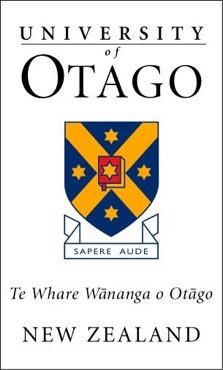 Wednesday 30 September, 2020Rt Hon Jacinda ArdernPrime MinisterParliament BuildingsWellington 6160By email: j.ardern@ministers.govt.nzCc: Hon Chris HipkinsMinister of HealthBy email:  c.hipkins@ministers.govt.nz  Dear Prime Minister,I am writing to inform you of deeply flawed decision-making and gross obfuscation on the part of your drug-buying agency, Pharmac.  I understand that the Government prefers not to intervene in Pharmac’s processes and decisions on grounds of maintaining its ‘independence’, but you need to be aware that this taxpayer-funded government agency is failing in its core functions, and urgently needs to be independently investigated and held to account. I am writing to you because there is no other avenue to achieve justice for our patients on this matter, and all of our attempts over several weeks to engage with your Minister of Health have been declined.  To ensure this issue is properly drawn to the attention of the public, we are sharing this letter with the media. Recently Pharmac arrived at a decision not to fund any further drugs for the treatment of severe inflammatory bowel disease (IBD) in patients who have failed every other funded treatment. They regard it as not cost effective.  The drugs we urgently need are mainstream treatments funded throughout the Western world – in 37 countries – but not in NZ. There are currently five additional drugs funded to treat IBD in other countries. There have been no new drugs funded for IBD in NZ since 2011. The options for NZ patients in this situation are multiple hospitalisations, usually through the emergency department, and irreversible surgeries to remove sections of the bowel, often culminating in permanent stoma bags. Consigning people (most of whom are children and young adults) to lives with severe pain, disfiguring surgery and social isolation is unnecessary and a heavy cost to the health system. Dr Malcolm Arnold (President of the New Zealand Society of Gastroenterology) and I met recently with Pharmac Deputy Medical Director Dr Peter Murray and other senior Pharmac executives to attempt to understand this inexplicable and inhumane decision. We were astounded by Pharmac’s lack of knowledge on current direct health costs for IBD patents failing conventional treatments, and to learn that Pharmac does not actually have the data on the most important current treatment costs. Incredibly, they asked us if we could provide the data to them!  Despite a lengthy follow-up description from Pharmac’s Medical Director, Dr Ken Clark, of the organisation’s cost-utility assessment methodology and its processes, it has become clear to me that the Pharmac model is deeply flawed. No matter what the processes are, if the data Pharmac puts into its models is incorrect with false assumptions, then the results of such models will also be flawed. Even without counting the indirect health costs of ruined lives and lost productivity, we know that the treatments we are asking for are affordable when weighed against the current health system costs, including futile double dosing of current funded treatments (eg infliximab). How is it that the rest of the Western world saw fit to fund these treatments, but Pharmac does not?  Does it mean New Zealanders are worth less?For many years I had read and believed the Pharmac-generated spin about the great job it does using data and tough negotiations to improve access to drugs for New Zealanders. However, having interacted with Pharmac staff over this specific issue, I feel embarrassed that I accepted Pharmac decisions in the past. The suggestion that we need to generate data for Pharmac to do its job, is simply bizarre. Surely it is Pharmac’s role to know how and where drugs are being prescribed in New Zealand? Surely it is Pharmac’s responsibility to ensure that the right data is entered into their models to ensure that the right decisions on drug access are made for New Zealanders?In searching Pharmac’s website for insight into its processes, I discovered its six strategic priorities: enhance key functionsmedical devicesequitable access and usedata and analyticspublic understanding, trust and confidencerelationships and partnerships.In our interactions with Pharmac on this issue, it is clear these do not apply. Pharmac has failed to enhance its key functions, it denies equitable access to IBD patients (whilst those with similar inflammatory diseases have multiple funded treatment options), it asks others to generate the data that it needs and uses incorrect assumptions (even though it should have these data), it has lost the trust and confidence of the public (30,000 signatories to a petition at present www.wecantwait.nz) and has failed to engage in meaningful relationships through a lack of transparency in its dealings. Dr Clark concluded his email to me by stating “…we believe we are all looking for the same end result –  better outcomes for people with IBD.” The actions of Pharmac to date on this issue demonstrate that this is patently untrue. If Pharmac was genuinely looking for “better outcomes for people with IBD” it would acknowledge these realities and proceed actively and urgently with the processes required to fund this medicine.I am happy to provide you with a full record of my exchange with Pharmac, and my colleagues and I are more than willing to meet with you if that would achieve meaningful progress on this matter. My views are strongly shared by the membership of the NZ Society of Gastroenterology, the NZ IBD Nurses Group, Crohn’s & Colitis NZ, and 20,000 IBD patients and their families throughout NZ. Listed below are the names of 105 colleagues/specialists who personally endorse this letter. We are not asking you to make an exception with this case. We are asking you to investigate this indefensible decision urgently and ensure that a fair, transparent and rapid process is pursued to provide justice, fairness and compassion to New Zealanders suffering unnecessarily with this terrible disease. Regards,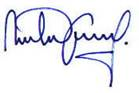 Dr Richard Gearry, MB ChB, PhD, FRACPProfessor of Medicine, University of Otago, ChristchurchConsultant Gastroenterologist, Canterbury District Health BoardChair, International Organisation for the study of IBD Globalization ClusterFaculty, World Gastroenterology Organisation IBD Guidelines Grouprichard.gearry@otago.ac.nz Dr Sarah Abbott Colorectal Surgeon	Canterbury DHBDr Malcolm ArnoldPresident, NZ Society of Gastroenterology GastroenterologistCanterbury DHBDr Nathan AtkinsonGastroenterologist	Waitemata DHBDr Wayne BaiGastroenterologist	Waikato DHBProfessor Murray Barclay Gastroenterologist	Canterbury DHBDr Juneid Beig Gastroenterology Advanced TraineeWaikato DHBDr Rachel BergmanGastroenterologist	Auckland DHBDr Jonathan Bishop Paediatric GastroenterologistStarshipAuckland DHBDr James BrookerGastroenterologist	Waikato DHBDr Stephen Burmeister Gastroenterologist	Waitemata DHBDr Michael Burt Gastroenterologist	Canterbury DHBDr Rees CameronGastroenterologist	Capital & Coast DHBDr Paul Casey Gastroenterologist	Counties Manukau DHBDr Chris CederwallGastroenterologist	Capital & Coast DHBDr Teresa Chalmers-Watson Gastroenterologist	Canterbury DHBDr Hui Chan Gastroenterologist	Bay of Plenty DHBDr Simon ChinPaediatric GastroenterologistStarshipAuckland DHBDr Adrian ClaydonChair, NZ Advanced Training Subcommittee Gastroenterologist Bay of Plenty DHBSarah Cook, RNClinical Nurse Specialist IBDWaikato DHBDr Rob Cunliffe	Gastroenterologist	Bay of Plenty DHBDr Charlotte Daker Gastroenterologist	Waitemata DHBProfessor Andrew DayChair and Professor of Paediatric ResearchPaediatric GastroenterologistCanterbury DHBDr Dara De Las HerasGastroenterologist	Waikato DHBDr Graeme DicksonGastroenterologist	Waikato DHBDr Steven Ding Gastroenterologist	Canterbury DHBDr James Falvey Gastroenterologist	Canterbury DHBDr Paul FrankishGastroenterologist	Waitemata DHBDr Rowan French	President, NZ Association of General Surgeons 	Waikato DHBDr John Frye Colorectal Surgeon	Canterbury DHBDr James FulforthGastroenterologist	Waikato DHBDr James FulforthGastroenterologist	Waikato DHBDr Stephen Gerred Gastroenterologist	Counties Manukau DHBDr Tamara Glyn Colorectal Surgeon	Canterbury DHBDr Ben GriffithsGastroenterologist	Capital & Coast DHBLisa Griffiths, RNClinical Nurse Specialist IBDCapital & Coast DHBDr Melissa HainesGastroenterologist	Waikato DHBDr Kyle Hendry Gastroenterologist	Southern DHBDr Judy Huang Gastroenterologist	Counties Manukau DHBDr Stephen Inns	Gastroenterologist	Hutt Valley DHBDr Estella JohnsGastroenterologist	Capital & Coast DHBDr Sean Kelly Gastroenterologist	Bay of Plenty DHBDr Clarence KerrisonGastroenterology Advanced TraineeCounties Manukau DHBDr Afrasyab Khan Gastroenterology Fellow Counties Manukau DHBDr Bong-Suk Ko Gastroenterologist	Waikato DHBDr Jan Kubovy Gastroenterologist	Canterbury DHBDr Dinesh Lal Gastroenterologist	Counties Manukau DHBDr Alex Lampen-SmithGastroenterologist	Bay of Plenty DHBAssociate Professor Mark LanePast President, Royal Australasian College of PhysiciansPast President, NZ Society of Gastroenterology GastroenterologistAuckland DHBDr Marianne Lill	Colorectal SurgeonWhanganui DHBDr Gary LimGastroenterologist	Canterbury DHBDr Ming Han LimGastroenterologist	Counties Manukau DHBDr Tien Huey LimGastroenterologist	Counties Manukau DHBDr Derek Luo Gastroenterologist	Counties Manukau DHBDr Jasen Ly General Surgeon	Waikato DHBDr Kirsty Macfarlane Gastroenterology Advanced Trainee	Dr Paul ManuelGeneral Surgeon	Southland DHBDr David McGouran Gastroenterologist	Bay of Plenty DHBDr Adele Melton Gastroenterologist	Counties Manukau DHBLucy Mills, RNClinical Nurse Specialist 	Counties Manukau DHBDr Stephen MouatPaediatric HepatologistGastroenterologist 	StarshipAuckland DHBDr Thomas MulesGastroenterology Advanced TraineeDr Helen Myint Gastroenterologist	Auckland DHBDr Itty Mathew Nadakkavukaran Gastroenterologist	Waitemata DHBDr Jeffrey Ngu Gastroenterologist	Canterbury DHBMarian O'Connor, RNCo-Chair, NZ IBD Nurses GroupClinical Nurse Specialist	Taranaki DHBDr Paddy O'Connor Gastroenterologist	Southern DHBDr Ravinder Ogra Gastroenterologist	Counties Manukau DHBDr John Perry Gastroenterologist	Waitemata DHBDr Ashok RajGastroenterologist	Counties Manukau DHBDr Zoe RaosPresident  Elect, NZ Society of GastroenterologyGastroenterologist Waitemata DHBDr Sarah RennieGeneral SurgeonClinical Skills DirectorUniversity of Otago 	Harun Riza, RNGastroenterology Charge Nurse Manager (CNM) 	Counties Manukau DHBDr Amin Roberts Paediatric GastroenterologistStarshipAuckland DHBDr Nicola Robson Gastroenterology Fellow 	StarshipAuckland DHBKirsten Rosser, RNClinical Nurse Specialist IBDCanterbury DHBDr Charlotte RowanGastroenterologist	Waitemata DHBDr David Rowbotham Gastroenterologist	Auckland DHBDr Clare RussellGastroenterologist	Waitemata DHBDr Paul SamsonGeneral Surgeon	Southland DHBDr Kurt SanfordGastroenterologist	Canterbury DHBDr Cameron SchauerGastroenterologist Fellow	Waitemata DHBProfessor Michael Schultz Professor of MedicineUniversity of OtagoPast President, NZ Society of Gastroenterology Gastroenterologist Southern DHBDr Anurag SekraGastroenterologistCounties Manukau DHBDr Sam Seleq Gastroenterology Advanced Trainee Waikato DHBDr Sriharan SelvaratnamGastroenterologist	Counties Manukau DHBDr Ahsan Siddiqui Gastroenterologist	Canterbury DHBDr Nick Smith 	General Surgeon	Waikato DHB		Associate Professor Catherine StedmanClinical Associate ProfessorUniversity of Otago	Canterbury DHBDr Richard SteinChair, Crohn's & Colitis New Zealand Charitable TrustGastroenterologistNorthland & Hawkes Bay DHBJacqui Stone, NPChair, NZ IBD Nurses GroupNurse PractitionerCounties Manukau DHBDr Heidi Su Gastroenterologist	Canterbury DHBDr Arjun SugumaranGastroenterologist	Northland DHBDr Akhilesh SwaminathanAdvanced Trainee in GastroenterologyCanterbury DHBDr Vivek Tharayil Gastroenterologist	Waikato DHBDr Jimmy Tiong Advanced Trainee in GastroenterologyCanterbury DHBDr Marius Van Rijnsoever Gastroenterologist	Waitemata DHBDr Sunny Veerappan	Gastroenterologist	Bay of Plenty DHBDr Christopher WakemanColorectal Surgeon	Canterbury DHBDr Russell Walmsley Chair, Endoscopy Guidance Group for New ZealandPast President, NZ Society of GastroenterologyGastroenterologistWaitemata DHBDr Henry WeiGastroenterologist	Counties Manukau DHBDr Frank WeilertClinical Director, GastroenterologyGastroenterologistWaikato DHBDr Ian Wilson	Gastroenterologist	Capital & Coast DHBDr Philip Wong Gastroenterologist	Auckland DHBDr Linus WuGeneral Surgeon	Waikato DHBDr John Wyeth Former Medical Director, PharmacPast President, NZ Society of GastroenterologyGastroenterologistCapital & Coast DHB	